		West Cork TREC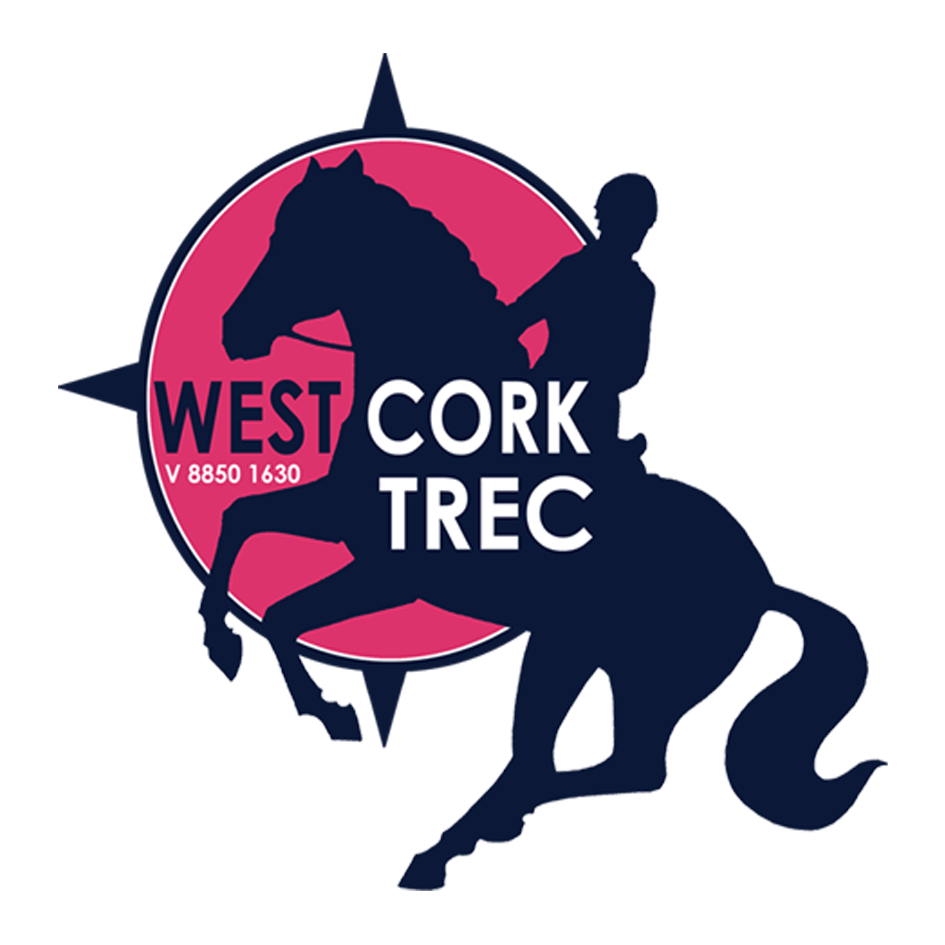 		Results - Midsummer 2017 CompetitionLevel 2a Individual1st	374 points	Fionnuala Solomon (Chester)2nd	349 points	Lorea O’Sullivan (Templebready Poppy)3rd	341 points	Kate Ryan Brouwer (Dáithí)4th	277 points	Vicky McMullan (Garangree Duke)5th	276 points	Sandra Schmid (Henry)6th	268 points	Millie O’Sullivan (Casey)Level 2a Pairs1st	727 points	Jenni Andrew (Hector) and Martha Norton (Cornflake)2nd	626 points	Karen Nicholson (Ebony) and Maunza Heidtke (Penny)3rd	611 points	Caoimhe Duggan (Hugo Boss) and Kate Sheehan (Bantry Bluebell)Level 2 Individual1st	340 points	Patrick Byrne (Amber Sky)2nd	338 points	Emma O’Regan (Borrowaddy)3rd	336 points	Sheila Winters (Ballyclough Nugget)4th	308 points	Liz Burbage (General’s Daughter)5th	278 points	Margaret Buckley (Kavanagh)6th	257 points	Siobhan Wolf (Paris II)Level 2 Pairs1st	635 points	Suzanne O’Rourke (Apache) and Natasha O’Rourke (Rio)2nd	532 points	Lucy Murphy (Shady) and Jane Capener (Gladys)3rd	430 points	Samantha Payne Murphy (Winston) and Jane Finch (Morrigan)Level 1 Pairs1st	741 points	Margaret Manning (Apachi) and Shirley Squire (Comanche)2nd	674 points	Frances Whooley (Ballyphilip Gold) and Elaine Dolan Crowley (Molly)3rd	638 points	Marlina Posthuma Quirke (Faerietale Dreams) and Tanja Khosrawi (Teko)4th	501 points	Siobhan Ovington (Coolhenry Hanna) and Bobbie Ovington (Piccolo Boy)Best POR1st	235 points	Patrick Byrne (Amber Sky)Best MA1st	53 points	Sheila Winters (Ballyclough Nugget)Best PTV1st	140 points	Suzanne O’Rourke (Apache)Best Under 16 (Overall)1st	323 point	Marlina Posthuma Quirke (Fairietale Dreams)Best Newcomer (MA/PTV)1st	131 points	Marlina Posthuma Quirke (Fairietale Dreams)West Cork TREC would like to thank the following peopleLee Valley Equestrian Centre – Karen and Ger and their helpers (Mike for cutting hedges and grass!)– for allowing us to use their venue for the competitionThe landowners Sean Lally, Conor Buckley, and the O'Riordan family – for allowing us access through their landsOur sponsors ( Bantry Pet & Equine Shop, Drinagh Eurospar Skibbereen, Fields Supervalu Skibbereen, Brosnans Centra Schull, Brunner Art Schull) Berry for her sandwiches, rolls and cake, and to all who brought in food to shareThe treccies – Bastian (Technical Delegate), Adèle Connor and Ian Squire (Traceurs), Annie O’Neill (Chef de Piste), competitors, helpers and parents